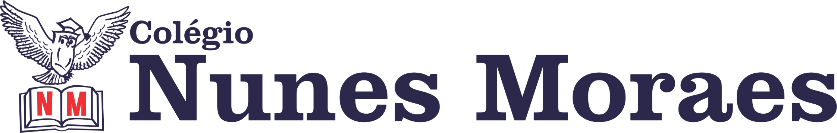 “PARA HOJE: É PRECISO FORÇA PRA SONHAR E PERCEBER QUE A ESTRADA VAI ALÉM DO QUE SE VÊ.”Boa terça-feira.1ª aula: 7:20h às 8:15h – CIÊNCIAS – PROFESSORA: RAFAELLA CHAVES1º passo: Atividade de sala revisão do capítulo 6: acessar o link https://drive.google.com/file/d/1-Zm3DX3--Vd1izO7-kkU04aErsT3pDeK/view?usp=sharingESTAREI DISPONÍVEL NO WHATSAPP PARA TIRAR SUAS DÚVIDAS.2º passo: Enviar para o responsável da sala.3º passo: Correção no link: https://drive.google.com/file/d/1E6G950S0Rw8Fx06hbNq9xcWNjuzEADLY/view?usp=sharingSugestão de vídeo pós aula: https://www.youtube.com/watch?v=WYDK4JhrJ1w&t=67sDurante a resolução dessas questões a professora Rafaella vai tirar dúvidas no WhatsApp (9.9205-7894)Faça foto das atividades que você realizou e envie para coordenação Flay (9.9198-6443)Essa atividade será pontuada para nota.2ª aula: 8:15h às 9:10h – INGLÊS – PROFESSOR:  CARLOS ANJO1º passo:  Acessar através do WhatsApp exercícios de revisão dos capítulos 5, school, e 6, neighborhood;2º passo:  Realizar os exercícios guiados pelo Google Meet;3º passo:  Anotar respostas e conteúdos sugeridos pelo professor no caderno;4º passo:  Enviar a foto da atividade de revisão para a coordenação.Sugestões de videoaula para estudo individual: https://sastv.portalsas.com.br/#/channels/1/videos/471 https://sastv.portalsas.com.br/#/channels/1/videos/7168Durante a resolução dessas questões o professor Carlos Anjo vai tirar dúvidas no WhatsApp (9.92745798)Faça foto das atividades que você realizou e envie para coordenação Flay (9.9198-6443)Essa atividade será pontuada para nota.Intervalo: 9:10h às 9:45h3ª aula: 9:45h às 10:40h – GEOGRAFIA – PROFESSOR:  ALISON ALMEIDA1º passo: Hoje faremos a revisão do capítulo 06.Acesse o link abaixo:https://drive.google.com/file/d/1ZU3tASDNPemO49st_dUz3mOn8Vgy6Zhi/view?usp=sharing  Faça a resolução das questões do capítulo 06 no caderno, ou se for possível faça a impressão dessa folha.2º passo: Faça a correção da atividade e tire dúvidas pelo Google MeetAcesse ao Google Meet com o link disponibilizado pelo professor no início da aula:Durante a resolução dessas questões o professor Alison vai tirar dúvidas no WhatsApp (9.9107-4898)Faça foto das atividades que você realizou e envie para coordenação Flay (9.9198-6443)Essa atividade será pontuada para nota.4ª aula: 10:40h às 11:35h - HISTÓRIA – PROFESSORA: ANDREÂNGELA COSTA1º passo: Responder as questões de revisão do capítulo 6 – Povos da Antiga América espanhola (LIVRO SAS 2).Para isso, realize a pesquisa no livro SAS. Haverá indicações das páginas na atividade a seguir. Acesse o link da atividade.https://drive.google.com/file/d/1uw8dBga88XEwNhLbhDSq8fQ2fXOrR0rl/view?usp=sharing2º passo: Envie as fotos com as resoluções da atividade de revisão para o número privado da profª Andreângela e também para (Flay). 3º passo: Correção da atividade. Será disponibilizada no grupo do WhatsApp da turma.4º passo: Revisar os conteúdos do capítulo 6 – Povos da Antiga América espanhola (LIVRO SAS 2)  no contraturno escolar.  Aproveite para reler o capítulo nas páginas indicadas nas questões e rever as atividades realizadas com as respectivas resoluções no LIVRO SAS E SUPLEMENTAR. Você também pode acessar o link das vídeo-aulas no site da escola. Durante a resolução dessas questões a professora Andreângela vai tirar dúvidas no WhatsApp (9.9274-3469)Faça foto das atividades que você realizou e envie para coordenação Flay (9.9198-6443)Essa atividade será pontuada para nota.Caso você não consiga acessar ao Google Meet:Comunique ao Professor e aguarde ele postar a correção da atividade no grupo da turmaLinks da aulas do CAP. 6 - Povos da Antiga América espanhola (LIVRO SAS 2)https://drive.google.com/file/d/1rTCo3JIy7kQaaf2-BXJOX_y4Gk19Pb3v/view?usp=drive_webhttps://drive.google.com/file/d/1Xty0pL44XWBShDeD-O24wYiGQB3n6xPe/view?usp=drive_webPARABÉNS POR SUA DEDICAÇÃO!